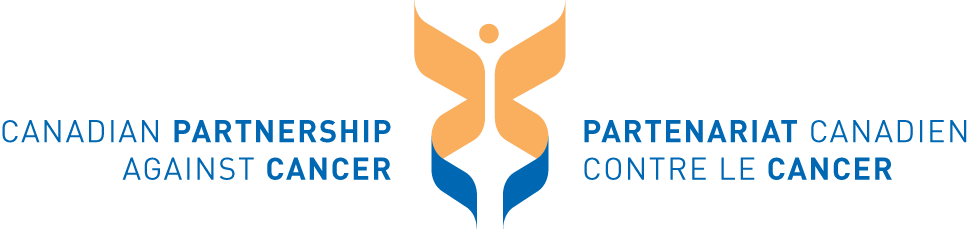 JOB POSTING- Health Economics Fellowship Position:		Health Economics Fellowship Location:		Canadian Partnership Against Cancer			Toronto (Downtown near Union Station)Status:		12-Month Graduate Fellowship (PAID)Apply by:		June 29, 2018 (Start Date - June/July 2018)Overview of RoleReporting to the Program Manager, Health Economics, the Fellow will conduct economic analyses and modelling to inform effective, efficient and sustainable cancer control in Canada. This work will include evaluating the burden of cancer, assessing the economic and social return on investment of the Canadian Strategy for Cancer Control, providing health economic expertise to support Partnership initiatives, and modelling to assess the value of cancer control policy and practice changes and innovations. Working with the Health Economics team at the Partnership, the Fellow will have opportunities to engage with cross-functional teams throughout the continuum of care (prevention, screening, quality care, survivorship, and palliative and end-of-life care), and will also support the refresh of the Canadian Strategy for Cancer Control. The successful candidate will be exposed to experiential learning opportunities in the not-for-profit health sector throughout the policy-making process.Specific AccountabilitiesEconomic & Policy Analysis:Support internal and external partners with economic evaluation through literature reviews and environmental scans, data and policy analysis, report writing and developing and delivering presentationsAssist with activities related to developing methods to evaluate the burden of cancer, including direct, indirect and psychosocial measures Support the evaluation of the economic and social return on investment of the Canadian Strategy for Cancer ControlSupport the development of manuscripts, presentations and posters for publication and/or presentationOncoSim Modelling:Using OncoSim, a web-based, decision-support modelling tool, project population-based health and economic impacts of cancer control interventions to inform policy and practice change in Canada Conduct comparisons of OncoSim outputs to published cancer evidence for model validation purposes Building on published literature and new research, conduct microsimulation activities to replicate results and understand the impact in the Canadian/jurisdictional contextScenario development, analysis and reporting for key partners and stakeholders to support business case development or implementation planning (e.g. the cost-effectiveness of lung cancer screening, health and economic impact of vaccinating girls/boys against HPV)Support knowledge mobilization activities through analyses and development of graphics for OncoSim knowledge products, user guide materials, academic publications and conference presentations Collaborative Accountabilities:Support the cross-cutting functionality of embedding a health economic lens across the organization’s program areas, such as prevention, screening, and palliative care, to understand and apply health economics in their workDrive innovation and culture change through collaborative behavioursBe accountable for collaboration across Partnership divisions and portfolios and with external partnersSupport division strategy and goals, allocate resources and deliver results on time Relationship Management:Develop and maintain strong internal relationships across all departments and among external partners (e.g. national and provincial/territorial stakeholders in government ministries/departments and cancer agencies)Essential Skills and AttributesStrong theoretical and applied health economics skills; epidemiology skills are an assetKnowledge of economic principles, health technology assessment (i.e. economic evaluation, budget impact analysis, return on investment), modelling and/or cancer system managementStrong relationship management skills, including ability to work in a professional manner, and to establish excellent working relationships with key internal and external stakeholders, vendors and colleaguesKnowledge of health sector issues, system sustainability and/or challenges in cancer controlExcellent research, analytical, interpretive and problem-solving skills	Self-motivation and initiative; attention to detail 	Ability to prioritize and multi-task within a fast-paced environment	Excellent verbal, written and technical skills (Microsoft Office products, software, and new technologies)Ability to communicate technical knowledge in a simple and effective manner for various audiencesQualificationsMaster’s degree underway or recently completed in economics/health economics, epidemiology, health services research, or related disciplineRelevant professional experience (university practicums/placements accepted) Demonstrated experience working with health data, preferably cancer-related, to inform policyExperience in knowledge mobilization an assetGeneral knowledge of cancer Anticipated Skills/Knowledge/Experiential Learning Acquired through Fellowship Familiarization with the Canadian cancer control landscape and key partners and stakeholdersFamiliarization with evidence creation and knowledge mobilization for policy-making in cancer controlFamiliarization with Canadian and provincial programmatic work in cancer controlExperience working on pan-Canadian projects involving multiple internal and external stakeholdersExperience working in multi-disciplinary project teams Understanding of cancer and other health-related datasetsExposure to microsimulation modelling, and specifically, OncoSimExperience running model simulations, extracting and interpreting resultsOpportunities to practice critical thinking by developing written reports and presentations for internal and external audiencesOpportunities to coauthor academic publications and conference abstractsOpportunities to lead small research projects under supervision of managerOpportunities to develop relationships with academics and non-academics in cancer control Opportunities to present at conferences and facilitate OncoSim workshops and webinarsHow to ApplyPlease email your resume and cover letter explaining your interest in the position to Talent Management at TM@partnershipagainstcancer.ca indicating ‘Health Economics Fellow’ in the subject line. The Canadian Partnership Against Cancer thanks all applicants; however, only those selected for an interview will be contacted.The Canadian Partnership Against Cancer is an organization committed to ensuring accessible services and communications to individuals with disabilities. Should you require accommodation at any point during the recruitment process, including accessible job postings, please call 416-915-9222 or email us at TM@partnershipagainstcancer.ca The Canadian Partnership Against Cancer has a diverse workforce and is an equal opportunity employer.